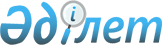 О внесении изменений и дополнения в приказ Министра национальной экономики Республики Казахстан от 17 февраля 2016 года № 81 "Об утверждении Перечня товаров, в отношении которых применяются вывозные таможенные пошлины, размера ставок и срока их действия и Правил расчета размера ставок вывозных таможенных пошлин на сырую нефть и товары, выработанные из нефти"Приказ Министра торговли и интеграции Республики Казахстан от 7 октября 2021 года № 550-НҚ. Зарегистрирован в Министерстве юстиции Республики Казахстан 12 октября 2021 года № 24711
      ПРИКАЗЫВАЮ:
      1. Внести в приказ Министра национальной экономики Республики Казахстан от 17 февраля 2016 года № 81 "Об утверждении Перечня товаров, в отношении которых применяются вывозные таможенные пошлины, размера ставок и срока их действия и Правил расчета размера ставок вывозных таможенных пошлин на сырую нефть и товары, выработанные из нефти" (зарегистрирован в Реестре государственной регистрации нормативных правовых актов под № 13217) следующие изменения и дополнение:
      в Правилах расчета размера ставок вывозных таможенных пошлин на сырую нефть и товары, выработанные из нефти, утвержденных указанным приказом:
      пункт 6 изложить в следующей редакции:
      "6. Вывоз сырой нефти классифицируемой кодом ТН ВЭД ЕАЭС 2709 00 900 9 с территории Республики Казахстан не облагается вывозными таможенными пошлинами в случаях:
      1) вывоза в страны Евразийского экономического союза, либо страны, с которыми у Республики Казахстан заключены дву- или многосторонние договоры, предусматривающие освобождение вывоза сырой нефти от уплаты вывозных таможенных пошлин, если иное не предусмотрено законодательством Республики Казахстан;
      2) вывоза недропользователями сырой нефти, добытой ими по соглашениям (контрактам) о разделе продукции, заключенным с Правительством Республики Казахстан или компетентным органом до 1 января 2009 года и прошедшим обязательную налоговую экспертизу, в которых предусмотрено освобождение сырой нефти от уплаты вывозных таможенных пошлин;
       3) вывоза недропользователями сырой нефти, добытой ими по контрактам на недропользование, не являющимся соглашениями (контрактами) о разделе продукции, в которых предусмотрено освобождение сырой нефти от уплаты вывозных таможенных пошлин за исключением сырой нефти, вывозимой недропользователями, осуществляющими уплату роялти;
      4) вывоза сырой нефти, добытой в рамках контрактов на недропользование по морским месторождениям, полностью расположенным в казахстанском секторе Каспийского моря:
      с 1 января 2027 года по 31 декабря 2031 года включительно при среднемесячной цене нефти ниже 95 долларов за баррель;
      с 1 января 2032 года по 31 декабря 2036 года включительно при среднемесячной цене нефти ниже 100 долларов за баррель;
      с 1 января 2037 года по 31 декабря 2041 года включительно при среднемесячной цене нефти ниже 105 долларов за баррель; 
      с 1 января 2042 года при среднемесячной цене нефти ниже 110 долларов за баррель.
      Объем вывозимой сырой нефти, добытой в рамках контрактов на недропользование по морским месторождениям, полностью расположенным в казахстанском секторе Каспийского моря, а также наименования таких морских месторождений, определяются графиком поставки нефти, ежемесячно направляемым уполномоченным органом в области углеводородов в Комитет государственных доходов Министерства финансов Республики Казахстан в соответствии с Правилами формирования графика поставки нефти, утвержденными приказом Министра энергетики Республики Казахстан от 17 мая 2018 года № 191 (зарегистрирован в Реестре государственной регистрации нормативных правовых актов под № 17072).";
      в приложении 1 к Правилам расчета размера ставок вывозных таможенных пошлин на сырую нефть и товары, выработанные из нефти:
      строку:
      "
      изложить в следующей редакции:
      "
      ";
      дополнить примечанием следующего содержания:
      "Примечание:
      *вывоз сырой нефти, добытой в рамках контрактов на недропользование по морским месторождениям, полностью расположенным в казахстанском секторе Каспийского моря, осуществляется с учетом положений подпункта 4) пункта 6 настоящих Правил.".
      2. Департаменту внешнеторговой деятельности Министерства торговли и интеграции Республики Казахстан в установленном законодательством порядке обеспечить:
      1) государственную регистрацию настоящего приказа в Министерстве юстиции Республики Казахстан;
      2) размещение настоящего приказа на интернет-ресурсе Министерства торговли и интеграции Республики Казахстан.
      3. Контроль за исполнением настоящего приказа возложить на курирующего вице-министра торговли и интеграции Республики Казахстан.
      4. Настоящий приказ вводится в действие по истечении десяти календарных дней после дня его первого официального опубликования.
      "СОГЛАСОВАН"
Министерство финансов
Республики Казахстан
      "СОГЛАСОВАН"
Министерство энергетики
Республики Казахстан
					© 2012. РГП на ПХВ «Институт законодательства и правовой информации Республики Казахстан» Министерства юстиции Республики Казахстан
				
№
Средняя рыночная цена сырой нефти за предшествующий период (код ТН ВЭД ЕАЭС 2709 00 900 9)
Ставка вывозной таможенной пошлины на сырую нефть, долл. США за 1 тонну
Ставка вывозной таможенной пошлины на светлые нефтепродукты, долл. США за 1 тонну"
№
Средняя рыночная цена сырой нефти за предшествующий период (код ТН ВЭД ЕАЭС 2709 00 900 9)*
Ставка вывозной таможенной пошлины на сырую нефть, долл. США за 1 тонну
Ставка вывозной таможенной пошлины на светлые нефтепродукты, долл. США за 1 тонну
      Министр торговли и интеграции
Республики Казахстан Б. Сұлтанов
